Exercices d’application sur le nomCeinture blanche (MI)				Ceinture orange (MF)				Ceinture Verte (MS/TBM)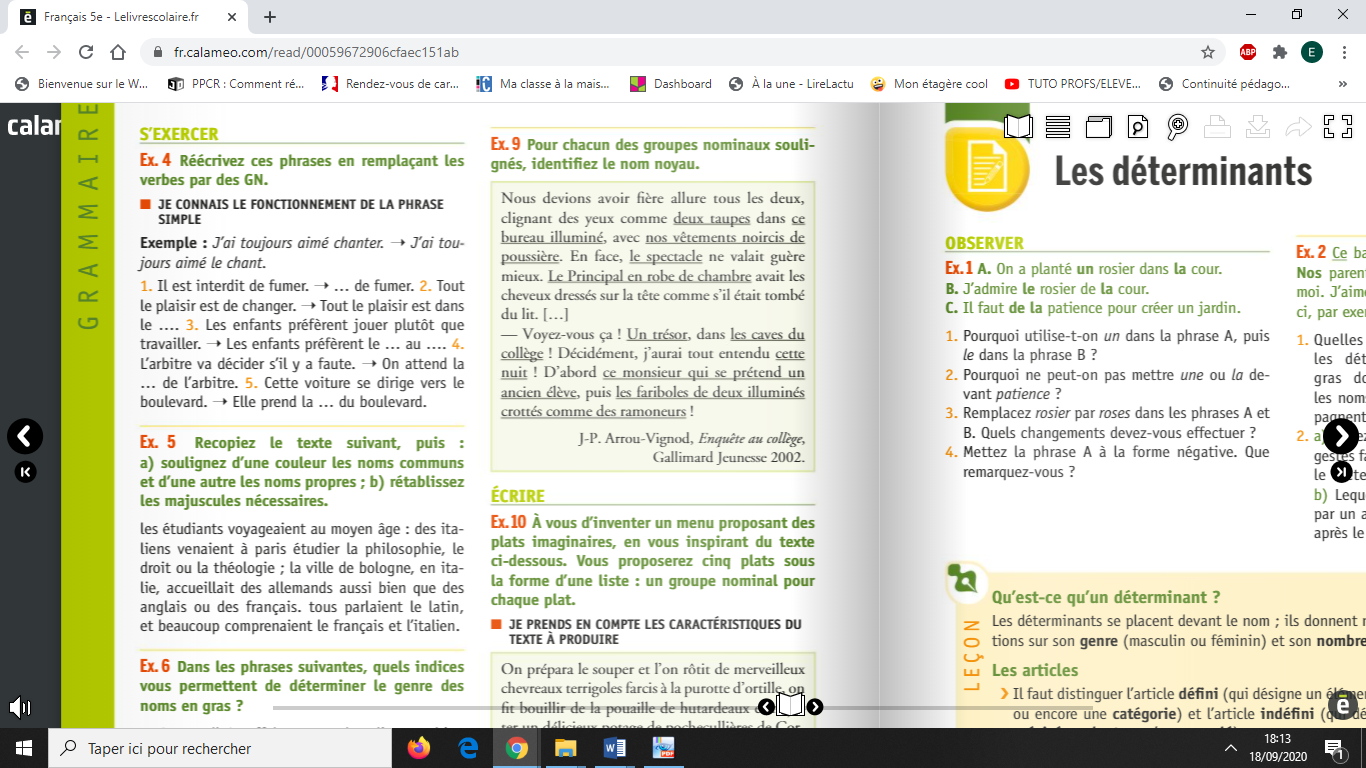 